Bitte die Informationen zu den Zusatzstoffen und Allergen auf gesonderten Blatt beachten!MittagessenSpeiseplan vom 15.07.19 bis 19.07.19MittagessenSpeiseplan vom 15.07.19 bis 19.07.19MittagessenSpeiseplan vom 15.07.19 bis 19.07.19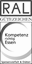 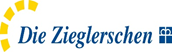 Menü 1Menü 2Menü 2Menü 3 VegetarischMontagMontagTortellini Ricotta Spinata,a1,c,g 
Puten Schinken Sauce2,3,g
Gurkensalat1,4,j,gTortellini Ricotta Spinata,a1,c,g 
Puten Schinken Sauce2,3,g
Gurkensalat1,4,j,gTortellini Ricotta Spinata,a1,c,g 
Tomaten Sauce a
Gurkenalat1,4,j,gMontag Waldfruchtjoghurtg  Waldfruchtjoghurtg  Waldfruchtjoghurtg  Waldfruchtjoghurtg Dienstag,c,c,cDienstag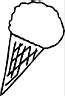 Rindergeschnetzeltes Stroganov1,9,a,j 
Bandnudelna,a1,c
Kaisergemüse1,gRindergeschnetzeltes Stroganov1,9,a,j 
Bandnudelna,a1,c
Kaisergemüse1,gOrientalische Couscouspfannea,a1,i 
Kaisergemüse1,gDienstagEisa,gEisa,gEisa,gEisa,gMittwochMittwochSaure Linsen1,a,a1,a3,f,g,i 
Saitenwurst2,3,8,i,j
Spätzlea,a1,cSaure Linsen,1,a,a1,a3,f,g,,iPutensaiten2,3,8,i,jSpätzlea,a1,cSaure Linsen,1,a,a1,a3,f,g,,iPutensaiten2,3,8,i,jSpätzlea,a1,cSaure Linsen1,a,a1,a3,f,g,i 
Vegetarische Bratwursta,a1,c
Spätzlea,a1,cMittwochStracciatellajoghurtg Stracciatellajoghurtg Stracciatellajoghurtg Stracciatellajoghurtg DonnerstagDonnerstagSchweineschnitzel und Putenschnitzel panierta,a1 
Bratensaucea,a1,a3,f,i
Zitrone
Kartoffelsalat mit Blattsalat1,j j,g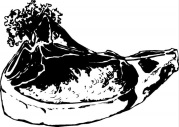 Veg. Tomatenmozzarellaschnitzela1f,g,c j,DonnerstagFrisches Obst Frisches Obst Frisches Obst Frisches Obst FreitagFreitagReibekuchen,Wedgesa1,Rösti Pfannkuchena1,g,cBunter Salat1,4,j,gApfelmus13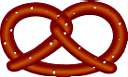 FreitagObstObstObstObst